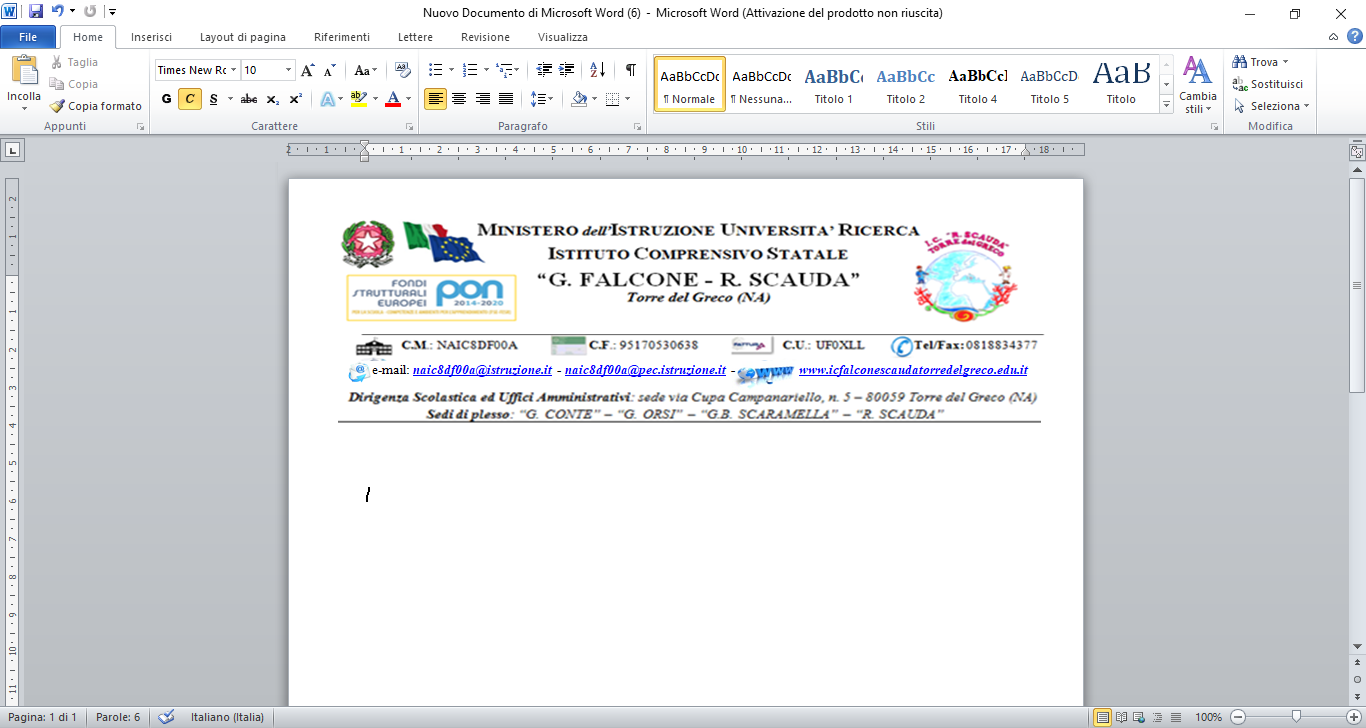 Allegato 1: Istanza di candidatura                                                                                                                                                                                                    Al Dirigente ScolasticoI.C.S. “G. Falcone – R. Scauda”Via Cupa Campanariello,580059 Torre del Greco ( NA)_l_ sottoscritt_ ___________________ _____________________ nat_ a _________	_______________________ (___)il _________________ residente a _____________________ (___) recapito/i telefonico/i___________________status professionale _________________ indirizzo e-mail __________________________@_________________ CHIEDEdi concorrere all’attribuzione del seguenti incarichi:A tal fine dichiara la propria disponibilità a svolgere l’incarico secondo il calendario approntato dal DS/GdP e a partecipare senza ulteriori compensi alle riunioni e attività funzionali alla realizzazione dello stesso.Allega:CV in formato europeo datato e firmatoFotocopia del documento d’identità datato e firmatoAllegato 2: Autodichiarazione titoli e traccia progettuale ( sul modello allegato) Altro (specificare): ........................................................................._l_ sottoscritt_ dichiara di aver preso visione del bando e autorizza al trattamento dei dati personali cosi come previsto dal D.Lgvo 196/2003 per fini funzionali all’incarico.______________________ li, ………………………………………In fedeAllegato 2 : Autodichiarazione titoli e traccia progettuale (ESPERTI)TABELLA RIASSUNTIVA PER LA VALUTAZIONE DEI TITOLI PER INCARICO DI ESPERTITRACCIA PROGETTUALE*  - Accoglienza/analisi delle competenze in ingresso    - Didattica    - Verifica/valutazione degli apprendimenti (IMPORTANTE occorre prevedere almeno una verifica intermedia e una verifica finale).** Scegliere tra le metodologie previste dal sistemaApproccio comportamentista (apprendimento tramite rinforzo)Cooperative learningDidattica laboratorialeDiscussioneE-learningInsegnamento individualizzatoLezione frontaleMetodo autobiograficoPeer education (educazione tra pari)Problem solvingProject workRicerca sperimentaleSimulazione/roleplayingStudio di casoEventuali altre informazioni progettuali______________________________________________________________________________________________________________________________________________________________________________________________________________________________________________________________________________________________________________________________________________________________________________________________________________________________________________________________________________________________________________________________________________________________________________________________________________________________________________________________________________________________________________________________________________________Data ______________________                                                                                       Firma_________________________________N.TITOLO DEL MODULOFIGURA PROFESSIONALE 1LOGICA E ROBOTICA      esperto2GIOCO E MI DIVERTO       espertoTITOLI CULTURALITITOLI CULTURALIA cura del candidatoValutazione a cura della scuolaALaurea specifica (Quadriennale o specialistica/magistrale)(Punti 6)Descrizione _____________________________________________________________________________________BLaurea triennale specifica (punti 4)(Punteggio non cumulabile con il punto A se si tratta della stessa classe di laurea) Descrizione _____________________________________________________________________________________CDiploma di istruzione secondaria di II grado specifico (punti 3)(valutabile in mancanza della laurea e non cumulabile con i punti A e B) Descrizione _____________________________________________________________________________________DCorso post-laurea afferente la tipologia dell’intervento (punti 2 fino a 8)(Dottorato di ricerca, Master universitario di I e II livello 60 cfu, Corso di perfezionamento 60 cfu) Descrizione _____________________________________________________________________________________Descrizione _____________________________________________________________________________________Descrizione _____________________________________________________________________________________Descrizione _____________________________________________________________________________________EAltri titoli culturali specifici afferenti la tipologia dell’intervento (punti 1fino a 4)Descrizione _____________________________________________________________________________________Descrizione _____________________________________________________________________________________Descrizione _____________________________________________________________________________________Descrizione _____________________________________________________________________________________FAltri titoli culturali (punti 1 fino a 2)Descrizione _____________________________________________________________________________________Descrizione _____________________________________________________________________________________TITOLI ED ESPERIENZE PROFESSIONALITITOLI ED ESPERIENZE PROFESSIONALIGEsperienze di docenza in progetti PON – POR coerenti con le attività previste (della durata di almeno 30 ore) (punti 4 fino a 20)Descrizione _____________________________________________________________________________________Descrizione _____________________________________________________________________________________Descrizione _____________________________________________________________________________________Descrizione _____________________________________________________________________________________Descrizione _____________________________________________________________________________________HEsperienze di tutoraggio in progetti PON – POR coerenti con le attività previste (della durata di almeno 30 ore) (punti 3 fino a 15)Descrizione _____________________________________________________________________________________Descrizione _____________________________________________________________________________________Descrizione _____________________________________________________________________________________Descrizione _____________________________________________________________________________________Descrizione _____________________________________________________________________________________IEsperienze di formazione coerenti con le attività previste (della durata di almeno 30 ore) (punti 1 fino a 5)Descrizione _____________________________________________________________________________________Descrizione _____________________________________________________________________________________Descrizione _____________________________________________________________________________________Descrizione _____________________________________________________________________________________Descrizione _____________________________________________________________________________________LEsperienze di docenza nella disciplina oggetto del progetto (punti 1 fino a 10)Descrizione _____________________________________________________________________________________Descrizione _____________________________________________________________________________________Descrizione _____________________________________________________________________________________Descrizione _____________________________________________________________________________________Descrizione _____________________________________________________________________________________MCoerenza, pertinenza e originalità della traccia progettuale presentata (fino a punti 10)TOTALECompetenze specificheCompetenze specificheCompetenze specificheDescrizioneDescrizioneDescrizioneFase dell’attività*Scegliere tra le voci riportate in fondoAttività previsteContenutiContenutiMetodologie**Ore previsteAccoglienza/analisi delle competenze in ingressoTotale oreTotale oreTotale oreTotale oreTotale ore